SPA - Spirituality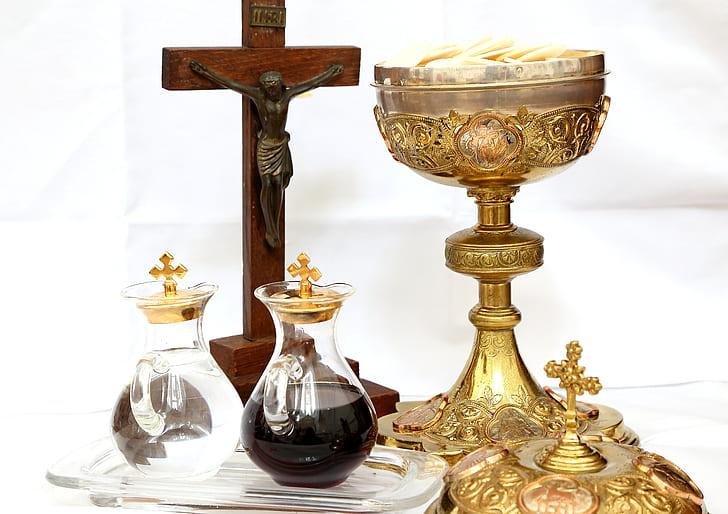 ♱ Mass!  Help out weekly after Mass to help kids return to school faster!Mass Linens - properly care for the Mass Linens at homeSacristy Help - help Tim Sacristans clean vesselsChoir Area Help - help Tim Liturgy tidy up the choir area♱ Help coordinate the Flowers for Mary at the Immaculate Conception combined Mass on 12/8/23♱ Coordinate CSW (Catholic Schools Week) Student Treat and St. Vincent De Paul appreciation breakfast/lunch - 1/29/24 Week♱ Help out on Imago Christi Day - volunteer, provide a case of water and/or 4 sack lunches 4/26/24♱ Help coordinate, schedule, and supervise the Kona Ice truck on St. Dominic Savio Feast Day 5/2024♱ Help Coordinate reception after Consecration Masses     5/1/24Do you prefer to support the Spirituality of the School via prayer instead?  The Savio Rosary group meets daily to pray for students, staff, administration, and parishes all by name!  Everyone is welcome to join the Savio rosary group at 8:30 a.m. in the chapel and on Zoom (Meeting ID: 558 531 0293, Passcode: prayrosary). Below are the prayers prayed daily and the current list of those being prayed for.Check out our new Spirituality Sign Up Genius to sign up for any event mentioned above and/or stop by/log in to pray with us!  Thank you for supporting the Spiritual Life of our School!In Him,SPA Spirituality (Anna Meadows/Monika Carrillo) & SPA Rosary (Lisa Pettinato/Teresa Shaw)